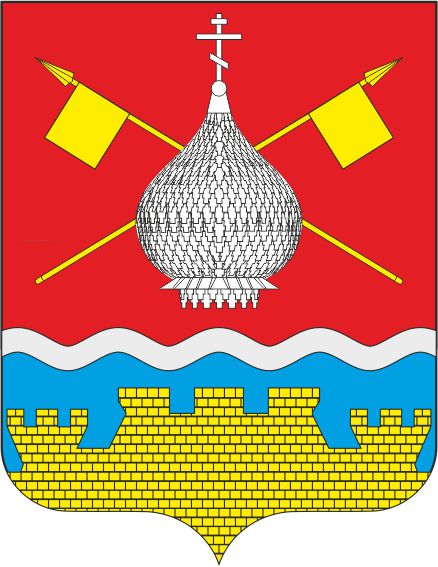 РОССИЙСКАЯ ФЕДЕРАЦИЯРОСТОВСКАЯ ОБЛАСТЬАДМИНИСТРАЦИЯ КРАСНОЯРСКОГО СЕЛЬСКОГО ПОСЕЛЕНИЯПОСТАНОВЛЕНИЕ20.12.2021                                              №163                                 ст. КрасноярскаяОб утверждении Положения о внесении изменений в Перечень главных администраторов доходов бюджета Красноярского сельского поселения и Перечень главных администраторов источников финансирования дефицита бюджета Красноярского сельского поселенияВ соответствии с абзацем третьим пункта 3.2 статьи 160.1 и абзацем третьим  пункта 4 статьи 160.2 Бюджетного кодекса Российской Федерации, Администрация Красноярского сельского поселенияПОСТАНОВЛЯЕТ:	1. Утвердить Положение о внесении изменений в Перечень главных администраторов доходов бюджета Красноярского сельского поселения и Перечень главных администраторов источников финансирования дефицита Красноярского сельского поселения, согласно приложению.2. Настоящее постановление применяется к правоотношениям, возникающим при составлении и исполнении бюджета Красноярского сельского поселения, начиная с бюджета на 2022 год и на плановый период 2023 и 2024 годов.3. Контроль за выполнением постановления возложить на заведующего финансовым отделом Администрации Красноярского сельского поселения. Глава АдминистрацииКрасноярского сельского поселения					Е.А. ПлутенкоПостановление вноситотдел экономики и финансовПриложениек постановлению Администрации Красноярского сельского поселенияот 20,12.2021 №163 ПОЛОЖЕНИЕо внесении изменений в Перечень главных администраторов доходов бюджета Красноярского сельского поселения и Перечень главных администраторов источников финансирования дефицита бюджета Красноярского сельского поселения1. Настоящее Положение определяет порядок и сроки внесения изменений в Перечень главных администраторов доходов бюджета Красноярского сельского поселения и Перечень главных администраторов источников финансирования дефицита бюджета Красноярского сельского поселения.2. Внесение изменений в Перечень главных администраторов доходов бюджета Красноярского сельского поселения и Перечень главных администраторов источников финансирования дефицита бюджета Красноярского сельского поселения (далее – Перечни) осуществляется в случаях:изменения состава главных администраторов доходов бюджета Красноярского сельского поселения, главных администраторов источников финансирования дефицита бюджета Красноярского сельского поселения, а также изменения наименования главного администратора доходов бюджета Красноярского сельского поселения, главного администратора источников финансирования дефицита бюджета Красноярского сельского поселения;изменения состава закрепленных за главными администраторами доходов кодов классификации доходов бюджета Красноярского сельского поселения, закрепленных за главными администраторами источников финансирования дефицита бюджета  Красноярского сельского поселения кодов источников финансирования дефицита  бюджета Красноярского сельского поселения;изменения принципов назначения и присвоения структуры кодов классификации доходов, источников финансирования дефицита бюджетов бюджетной системы Российской Федерации в текущем финансовом году.3. В случаях внесения изменений в Перечни, Администрацией Красноярского сельского поселения подготавливаются постановления Администрации Красноярского сельского поселения о внесении изменений в постановления Администрации Красноярского сельского поселения о Перечнях в порядке, определенном Регламентом Администрации Красноярского сельского поселения. 4. В целях внесения изменений в Перечни главные администраторы доходов бюджета Красноярского сельского поселения, главные администраторы источников финансирования дефицита бюджета Красноярского сельского поселения направляют мотивированное обращение в адрес Администрации Красноярского сельского поселения о необходимости актуализации Перечней.В случае наличия нормативного правового акта, подтверждающего необходимость внесения изменений в Перечни, главные администраторы доходов бюджета Красноярского сельского поселения, главные администраторы источников финансирования дефицита бюджета Красноярского сельского поселения направляют обращение в адрес Администрации Красноярского сельского поселения об актуализации Перечней в течение 14 календарных дней со дня вступления в силу соответствующего нормативного правового акта.Администрация Красноярского сельского поселения не позднее 30 рабочих дней со дня получения обращения главного администратора доходов бюджета Красноярского сельского поселения, главного администратора источников финансирования дефицита бюджета Красноярского сельского поселения осуществляет подготовку правовых актов об актуализации Перечней и обеспечивает их доведение до главного администратора доходов бюджета Красноярского сельского поселения, главного администратора источников финансирования дефицита бюджета Красноярского сельского поселения.5. Внесение изменений в постановления о Перечнях с учетом всех изменений, внесенных в Перечни в течение текущего финансового года правовыми актами Администрации Красноярского сельского поселения, а также с учетом изменений, необходимых для составления проекта бюджета Красноярского сельского поселения на очередной финансовый год и плановый период,  осуществляется не реже одного раза в год и не позднее 31 декабря текущего года в порядке, определенном Регламентом Администрации Красноярского сельского поселения.